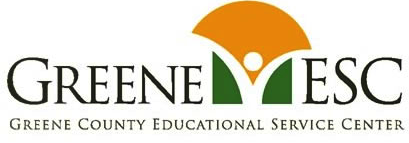 2019-20 PLAN for Greene County ESC Business Advisory Council (BAC)Mission Statement:  The Greene County Business Advisory Council, in partnership with Greene County schools and businesses, will assist in the assessment of workforce needs and employability skills for student success in the regional economy.  (The GCESC BAC developed this Mission Statement in Fall 2017.)The BAC Responsibilities:To advise the districts on changes in the economy and job market and the area in which future jobs are most likely to be available.To advocate for the employment skills most critical to business and industry and the development of curriculum to teach these skills. To aid and support districts by offering suggestions for developing a working relationship among businesses, labor organizations, and educators.
Membership:All of the public school districts in Greene County have aligned with the GCESC BAC. Beavercreek City School DistrictBellbrook-Sugarcreek Local School DistrictCedar Cliff Local School DistrictFairborn City School DistrictGreeneview Local School DistrictGreene County Career CenterXenia City School DistrictYellow Springs Exempted Village School DistrictThe BAC will meet on the following dates and times during the 2019-20 school year:October 9th, 2019 at 9:00 AMDecember 12th, 2019, at 9:30 AMFebruary 12th, 2020, at 9:00 AMJune 11th, 2020, at 9:30 AMAll districts have a Superintendent or a Designee as members on the BAC.  GCESC Board Members are also members of the BAC.  Business and community members include but are not limited to the following—Attorney, Realtor, Chamber of Commerce member, Director of Economic Development from County Commissioner office, Public Health Commissioner, Business Owners, District Board Member, College Administrator and Representatives, Foundation Director, WPAFB Liaison, Military Representative, Adult Disability Agency Representative, and a Representative from the Greene County Division of OhioMeansJobs, Dayton Regional Manufacturing Association Representative, and others.  The group has determined that new members will be added as deemed appropriate.  There are no set term limits as the team wants members to continue on so that relationships and parterships can be built over time.  Current members represent all of the school district locales in Greene County.  There are also regional members of the group.The BAC met on the following dates during the 2017-18 school year:November 29, 2017January 11, 2018March 14, 2018May 10, 2018The BAC met on the following dates during the 2018-19 school year: September 19, 2018December 13, 2018February 20, 2019 June 13, 2019The BAC began the first meeting of the 2017-18 school year with a review of the current ORC language around councils.   A MISSION STATEMENT was developed and agreed upon by the group. The BAC determined a Chairperson and a Secretary for the meetings. This will be reviewed at the start of each school year to determine if a change is needed. The group also determined that membership should be “fluid” meaning that standing members should be on the group but that others can be added as necessary and appropriate.  The second meeting consisted of discussion of meeting the spirit of the law and the need to continue to make this a meaningful process where tangible outcomes will result.  The group also examined and discussed the new ODE BAC Guidelines, soft skills students need for employment, and district/business partnerships that could take place in subsequent years.  The March 14th meeting included a homework assignment for members—creating a needs overview for jobs and employability skills in their own organizations, gleaning information from the GCCC needs assessment for workforce needs in Greene County and partnership possibilities.  The May 10th meeting focused on next steps for the BAC as we embarked on the 2018-19 school year.  During the 2018-19 school year, the BAC met four times throughout the year and continued to make strides in creating partnerships with businesses and in finding ways to get information on employability skills and opportunities to students. (See March 1st, 2019, Joint Statement.)  Plans for the BAC:Ensure that each district superintendent receives updates to share with their district boards.  This will come from the GCESC Superintendent after each BAC meeting.Ensure that the board prepares its joint statement to ODE at its February board meeting so that it can be submitted to ODE by the required date of March 1st, 2019. Review BAC Timelines per Ohio Department of Education.The BAC determined that the above dates will allow our BAC to meet the requirements of the law and also allow the BAC to continue to work on the BAC Mission and Responsibilities. The GCESC will post the dates for the BAC meetings following Sunshine Law rules.The BAC will work together to determine how to best meet the spirit of the law and continue to work on the three key responsibilities of the group.Continue to bring in members to the group who can help bridge gaps between schools, students, and business and industry.Continue to bring in members who represent universities and colleges in the area.Continue to bring in members who represent agencies who can support students as they transition into life after high school.The BAC now has a place on the Greene Co ESC website where meeting minutes and resources are posted.Determine the needs of each district to find ways to support their specific needs through partnerships and resources.